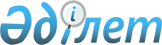 Байзақ аудандық мәслихатының 2021 жылғы 24 желтоқсандағы №20-9 "2022-2024 жылдарға арналған аудандық бюджет туралы" шешіміне өзгерістер енгізу туралыЖамбыл облысы Байзақ аудандық мәслихатының 2022 жылғы 22 қыркүйектегі № 32-2 шешімі
      ШЕШТІ:
      1. "2022 – 2024 жылдарға арналған аудандық бюджет туралы" Байзақ аудандық мәслихатының 2021 жылғы 24 желтоқсандағы №20-9 шешіміне (Нормативтік құқықтық актілерде мемлекеттік тіркеу тізілімінде №26040 болып тіркелген) келесідей өзгерістер енгізілсін: 
      1 тармақ жаңа редакцияда жазылсын:
      "1. 2022 – 2024 жылдарға арналған аудандық бюджет тиісінше осы шешімнің 1, 2, 3 қосымшаларға сәйкес, оның ішінде 2022 жылға келесідей көлемде бекітілсін:
      1) кірістер – 22917954 мың теңге, оның ішінде:
      салықтық түсімдер – 2093813 мың теңге;
      салықтық емес түсімдер – 18245 мың теңге;
      негізгі капиталды сатудан түсетін түсімдер – 86055 мың теңге;
      трансферттер түсімі – 20719841 мың теңге;
      2) шығындар – 23038944 мың теңге;
      3) таза бюджеттік кредиттеу – 198503 мың теңге, оның ішінде:
      бюджеттік кредиттер – 225130 мың теңге;
      бюджеттік кредиттерді өтеу – 26627 мың теңге;
      4) қаржы активтерімен операциялар бойынша сальдо – 0 мың теңге, оның ішінде:
      қаржы активтерін сатып алу – 0 мың теңге;
      мемлекеттің қаржы активтерін сатудан түсетін түсімдер – 0 мың теңге;
      5) бюджет тапшылығы (профициті) – - 223009 мың теңге;
      6) бюджет тапшылығын қаржыландыру (профицитін пайдалану) – 223009 мың теңге, оның ішінде:
      қарыздар түсімі – 225130 мың теңге;
      қарыздарды өтеу – 26627 мың теңге;
      бюджет қаражатының пайдаланылатын қалдықтары - 120990 мың теңге.";
      көрсетілген шешімнің 1 қосымшасы осы шешімнің қосымшасына сәйкес жаңа редакцияда жазылсын.
      2. Осы шешім 2022 жылдың 1 қаңтарынан бастап қолданысқа енгізіледі. 2022 жылға арналған аудандық бюджет
					© 2012. Қазақстан Республикасы Әділет министрлігінің «Қазақстан Республикасының Заңнама және құқықтық ақпарат институты» ШЖҚ РМК
				
      Байзақ аудандық 

      мәслихат хатшысы 

Б. Ақбаев
Байзақ аудандық мәслихатының
2022 жылғы 22 қыркүйектегі 
№ 32-2 шешіміне 1 қосымшаБайзақ аудандық мәслихатының
2021 жылғы 24 желтоқсандағы 
№ 20-9 шешіміне 1 қосымша
Санаты
Санаты
Санаты
Санаты
Сомасы, мың теңге 
Сыныбы
Сыныбы
Сомасы, мың теңге 
Кіші сыныбы
Кіші сыныбы
Атауы
1.Кірістер
22917954
1
Салықтық түсімдер
2093813
1
01
Табыс салығы
799691
1
Корпоративтік табыс салығы
85000
1
01
2
Жеке табыс салығы
714691
1
03
Әлеуметтiк салық
549660
1
03
1
Әлеуметтік салық
549660
1
04
Меншiкке салынатын салықтар
699456
1
04
1
Мүлiкке салынатын салықтар
667780
3
Жер салығы 
400
4
Көлiк құралдарына салынатын салық 
30776
1
04
5
Бірыңғай жер салығы
500
1
05
Тауарларға, жұмыстарға және қызметтерге салынатын iшкi салықтар
30000
1
05
2
Акциздер
18000
1
05
3
Табиғи және басқа да ресурстарды пайдаланғаны үшiн түсетiн түсiмдер
2500
1
05
4
Кәсiпкерлiк және кәсiби қызметтi жүргiзгенi үшiн алынатын алымдар
9500
07
Басқа да салықтар
6
1
Басқа да салықтар
6
1
08
Заңдық маңызы бар әрекеттерді жасағаны және (немесе) оған уәкілеттігі бар мемлекеттік органдар немесе лауазымды адамдар құжаттар бергені үшін алынатын міндетті төлемдер
15000
1
08
1
Мемлекеттік баж
15000
2
Салықтық емес түсiмдер
18245
2
01
Мемлекеттік меншіктен түсетін кірістер
895
1
Мемлекеттік кәсіпорындардың таза кірісі бөлігінің түсімдері
25
2
01
5
Мемлекет меншігіндегі мүлікті жалға беруден түсетін кірістер
820
7
Мемлекеттік бюджеттен берілген кредиттер бойынша сыйақылар
20
9
Мемлекет меншігінен түсетін басқа да кірістер 
30
003
Мемлекеттік бюджеттен қаржыландырылатын мемлекеттік мекемелер ұйымдастыратын мемлекеттік сатып алуды өткізуден түсетін ақша түсімдері 
50
1
Мемлекеттік бюджеттен қаржыландырылатын мемлекеттік мекемелер ұйымдастыратын мемлекеттік сатып алуды өткізуден түсетін ақша түсімдері 
50
2
04
Мемлекеттік бюджеттен қаржыландырылатын, сондай-ақ Қазақстан Республикасы Ұлттық Банкінің бюджетінен (шығыстар сметасынан) қамтылатын және қаржыландырылатын мемлекеттік мекемелер салатын айыппұлдар, өсімпұлдар, санкциялар, өндіріп алулар
2300
2
04
1
Мұнай секторы ұйымдарынан және Жәбірленушілерге өтемақы қорына түсетін түсімдерді қоспағанда, мемлекеттік бюджеттен қаржыландырылатын, сондай-ақ Қазақстан Республикасы Ұлттық Банкінің бюджетінен (шығыстар сметасынан) қамтылатын және қаржыландырылатын мемлекеттік мекемелер салатын айыппұлдар, өсімпұлдар, санкциялар, өндіріп алулар
2300
2
06
Басқа да салықтық емес түсiмдер
15000
2
06
1
Басқа да салықтық емес түсiмдер
15000
3
Негізгі капиталды сатудан түсетін түсімдер
86055
01
Мемлекеттік мекемелерге бекітілген мемлекеттік мүлікті сату
19555
1
Мемлекеттік мекемелерге бекітілген мемлекеттік мүлікті сату
19555
3
03
Жердi және материалдық емес активтердi сату
66500
3
03
1
Жерді сату
65000
3
03
2
Материалдық емес активтерді сату 
1500
4
Трансферттердің түсімдері
20719841
01
Төмен тұрған мемлекеттiк басқару органдарынан трансферттер 
23113
3
Аудандық маңызы бар қалалардың, ауылдардың, кенттердің, аулдық округтардың бюджеттерінен трансферттер
23113
4
02
Мемлекеттiк басқарудың жоғары тұрған органдарынан түсетiн трансферттер
20696728
4
02
2
Облыстық бюджеттен түсетiн трансферттер
20696728
Функционалдық топ
Функционалдық топ
Функционалдық топ
Функционалдық топ
Сомасы, мың теңге
Бюджеттік бағдарламалардың әкімшісі
Бюджеттік бағдарламалардың әкімшісі
Бюджеттік бағдарламалардың әкімшісі
Сомасы, мың теңге
Бағдарлама
Бағдарлама
Атауы
2. Шығыстар
23038944
01 
Жалпы сипаттағы мемлекеттiк қызметтер 
1691606
112
Аудан (облыстық маңызы бар қала) мәслихатының аппараты
49384
001
Аудан (облыстық маңызы бар қала) мәслихатының қызметін қамтамасыз ету жөніндегі қызметтер
48684
003
Мемлекеттік органның күрделі шығыстары
700
122
Аудан (облыстық маңызы бар қала) әкімінің аппараты
214866
001
Аудан (облыстық маңызы бар қала) әкімінің қызметін қамтамасыз ету жөніндегі қызметтер
200617
003
Мемлекеттік органның күрделі шығыстары
12972
113
Төменгі тұрған бюджеттерге берілетін нысаналы ағымдағы трансферттер
1277
452
Ауданның (облыстық маңызы бар қаланың) қаржы бөлімі
115015
001
Ауданның (облыстық маңызы бар қаланың) бюджетін орындау және коммуналдық меншігін басқару саласындағы мемлекеттік саясатты іске асыру жөніндегі қызметтер
45866
003
Салық салу мақсатында мүлікті бағалауды жүргізу
2468
010
Жекешелендіру, коммуналдық меншікті басқару, жекешелендіруден кейінгі қызмет және осыған байланысты дауларды реттеу
231
018
Мемлекеттік органның күрделі шығыстары
1260
113
Төменгі тұрған бюджеттерге берілетін нысаналы ағымдағы трансферттер
65190
453
Ауданның (облыстық маңызы бар қаланың) экономика және бюджеттік жоспарлау бөлімі
39527
001
Экономикалық саясатты, мемлекеттік жоспарлау жүйесін қалыптастыру және дамыту саласындағы мемлекеттік саясатты іске асыру жөніндегі қызметтер
38791
004
Мемлекеттік органның күрделі шығыстары
736
458
Ауданның (облыстық маңызы бар қаланың) тұрғын үй-коммуналдық шаруашылығы, жолаушылар көлігі және автомобиль жолдары бөлімі
1239580
001
Жергілікті деңгейде тұрғын үй-коммуналдық шаруашылығы, жолаушылар көлігі және автомобиль жолдары саласындағы мемлекеттік саясатты іске асыру жөніндегі қызметтер
34020
013
Мемлекеттік органның күрделі шығыстары
280
113
Төменгі тұрған бюджеттерге берілетін нысаналы ағымдағы трансферттер
1205280
466
Ауданның (облыстық маңызы бар қаланың) сәулет, қала құрылысы және құрылыс бөлімі
7809
040
Мемлекеттік органдардың объектілерін дамыту
7809
493
Ауданның (облыстық маңызы бар қаланың) кәсіпкерлік, өнеркәсіп және туризм бөлімі
25425
001
Жергілікті деңгейде кәсіпкерлікті және өнеркәсіпті дамыту саласындағы мемлекеттік саясатты іске асыру жөніндегі қызметтер
25425
02 
Қорғаныс
32505
122
Аудан (облыстық маңызы бар қала) әкімінің аппараты
32505
005
Жалпыға бірдей әскери міндетті атқару шеңберіндегі іс-шаралар
5133
007
Аудандық (қалалық) ауқымдағы дала өрттерінің, сондай-ақ мемлекеттік өртке қарсы қызмет органдары құрылмаған елдi мекендерде өрттердің алдын алу және оларды сөндіру жөніндегі іс-шаралар
27372
03
Қоғамдық тәртіп, қауіпсіздік, құқықтық, сот, қылмыстық-атқару қызметі
37661
466
Ауданның (облыстық маңызы бар қаланың) сәулет, қала құрылысы және құрылыс бөлімі
25300
066
Қоғамдық тәртіп пен қауіпсіздік объектілерін салу
25300
458
Ауданның (облыстық маңызы бар қаланың) тұрғын үй-коммуналдық шаруашылығы, жолаушылар көлігі және автомобиль жолдары бөлімі
12361
021
Елдi мекендерде жол қозғалысы қауiпсiздiгін қамтамасыз ету
12361
06 
Әлеуметтiк көмек және әлеуметтiк қамсыздандыру
2397890
451
Ауданның (облыстық маңызы бар қаланың) жұмыспен қамту және әлеуметтік бағдарламалар бөлімі
2397890
005
Мемлекеттік атаулы әлеуметтік көмек 
460592
002
Жұмыспен қамту бағдарламасы
1266747
004
Ауылдық жерлерде тұратын денсаулық сақтау, білім беру, әлеуметтік қамтамасыз ету, мәдениет, спорт және ветеринар мамандарына отын сатып алуға Қазақстан Республикасының заңнамасына сәйкес әлеуметтік көмек көрсету
70449
006
Тұрғын үйге көмек көрсету
1527
007
Жергілікті өкілетті органдардың шешімі бойынша мұқтаж азаматтардың жекелеген топтарына әлеуметтік көмек
87190
010
Үйден тәрбиеленіп оқытылатын мүгедектігі бар балаларды материалдық қамтамасыз ету
6219
014
Мұқтаж азаматтарға үйде әлеуметтiк көмек көрсету
86581
023
Жұмыспен қамту орталықтарының қызметін қамтамасыз ету
105934
001
Жергілікті деңгейде халық үшін әлеуметтік бағдарламаларды жұмыспен қамтуды қамтамасыз етуді іске асыру саласындағы мемлекеттік саясатты іске асыру жөніндегі қызметтер
56683
011
Жәрдемақыларды және басқа да әлеуметтік төлемдерді есептеу, төлеу мен жеткізу бойынша қызметтерге ақы төлеу
11066
021
Мемлекеттік органның күрделі шығыстары
10220
050
Қазақстан Республикасында мүгедектігі бар адамдардың құқықтарын қамтамасыз етуге және өмір сүру сапасын жақсарту
145774
054
Үкіметтік емес ұйымдарда мемлекеттік әлеуметтік тапсырысты орналастыру
74800
067
Ведомстволық бағыныстағы мемлекеттік мекемелер мен ұйымдардың күрделі шығыстары
1182
113
Төменгі тұрған бюджеттерге берілетін нысаналы ағымдағы трансферттер
12926
07 
Тұрғын үй-коммуналдық шаруашылық
5328032
458
Ауданның (облыстық маңызы бар қаланың) тұрғын үй-коммуналдық шаруашылығы, жолаушылар көлігі және автомобиль жолдары бөлімі
500
033
Инженерлік-коммуникациялық инфрақұрылымды жобалау, дамыту және (немесе) жайластыру
500
463
Ауданның (облыстық маңызы бар қаланың) жер қатынастары бөлімі
7746
016
Мемлекет мұқтажы үшін жер учаскелерін алу
7746
466
Ауданның (облыстық маңызы бар қаланың) сәулет, қала құрылысы және құрылыс бөлімі
2313813
004
Инженерлік-коммуникациялық инфрақұрылымды жобалау, дамыту және (немесе) жайластыру
2313813
458
Ауданның (облыстық маңызы бар қаланың) тұрғын үй-коммуналдық шаруашылығы, жолаушылар көлігі және автомобиль жолдары бөлімі
3005973
012
Сумен жабдықтау және су бұру жүйесінің жұмыс істеуі
15595
058
Елді мекендердегі сумен жабдықтау және су бұру жүйелерін дамыту
2986293
016
Елдi мекендердiң санитариясын қамтамасыз ету
500
018
Елдi мекендердi абаттандыру және көгалдандыру
3585
08 
Мәдениет, спорт, туризм және ақпараттық кеңістiк
781566
455
Ауданның (облыстық маңызы бар қаланың) мәдениет және тілдерді дамыту бөлімі
320349
003
Мәдени-демалыс жұмысын қолдау
291908
009
Тарихи-мәдени мұра ескерткіштерін сақтауды және оларға қол жетімділікті қамтамасыз ету
28441
466
Ауданның (облыстық маңызы бар қаланың) сәулет, қала құрылысы және құрылыс бөлімі
17688
011
Мәдениет объектілерін дамыту
17688
465
Ауданның (облыстық маңызы бар қаланың) дене шынықтыру және спорт бөлімі
159585
001
Жергілікті деңгейде дене шынықтыру және спорт саласындағы мемлекеттік саясатты іске асыру жөніндегі қызметтер
20911
004
Мемлекеттік органның күрделі шығыстары
820
005
Ұлттық және бұқаралық спорт түрлерін дамыту
94335
006
Аудандық (облыстық маңызы бар қалалық) деңгейде спорттық жарыстар өткiзу
7500
007
Әртүрлi спорт түрлерi бойынша аудан (облыстық маңызы бар қала) құрама командаларының мүшелерiн дайындау және олардың облыстық спорт жарыстарына қатысуы
14719
113
Төменгі тұрған бюджеттерге берілетін нысаналы ағымдағы трансферттер
21300
466
Ауданның (облыстық маңызы бар қаланың) сәулет, қала құрылысы және құрылыс бөлімі
500
008
Cпорт объектілерін дамыту
500
455
Ауданның (облыстық маңызы бар қаланың) мәдениет және тілдерді дамыту бөлімі
124287
006
Аудандық (қалалық) кiтапханалардың жұмыс iстеуi
123445
007
Мемлекеттiк тiлдi және Қазақстан халқының басқа да тiлдерін дамыту
842
456
Ауданның (облыстық маңызы бар қаланың) ішкі саясат бөлімі
28165
002
Мемлекеттік ақпараттық саясат жүргізу жөніндегі қызметтер
28165
455
Ауданның (облыстық маңызы бар қаланың) мәдениет және тілдерді дамыту бөлімі
23683
001
Жергілікті деңгейде тілдерді және мәдениетті дамыту саласындағы мемлекеттік саясатты іске асыру жөніндегі қызметтер
20901
032
Ведомстволық бағыныстағы мемлекеттік мекемелер мен ұйымдардың күрделі шығыстары
2782
456
Ауданның (облыстық маңызы бар қаланың) ішкі саясат бөлімі
107309
001
Жергілікті деңгейде ақпарат, мемлекеттілікті нығайту және азаматтардың әлеуметтік сенімділігін қалыптастыру саласында мемлекеттік саясатты іске асыру жөніндегі қызметтер
35102
003
Жастар саясаты саласында іс-шараларды іске асыру
71858
006
Мемлекеттік органның күрделі шығыстары
49
032
Ведомстволық бағыныстағы мемлекеттік мекемелер мен ұйымдардың күрделі шығыстары
300
09
Отын-энергетика кешенi және жер қойнауын пайдалану
2000
458
Ауданның (облыстық маңызы бар қаланың) тұрғын үй-коммуналдық шаруашылығы, жолаушылар көлігі және автомобиль жолдары бөлімі
2000
036
Газ тасымалдау жүйесін дамыту
2000
10
Ауыл, су, орман, балық шаруашылығы, ерекше қорғалатын табиғи аумақтар, қоршаған ортаны және жануарлар дүниесін қорғау, жер қатынастары
127979
462
Ауданның (облыстық маңызы бар қаланың) ауыл шаруашылығы бөлімі
50663
001
Жергілікте деңгейде ауыл шаруашылығы саласындағы мемлекеттік саясатты іске асыру жөніндегі қызметтер
43144
006
Мемлекеттік органның күрделі шығыстары
135
113
Төменгі тұрған бюджеттерге берілетін нысаналы ағымдағы трансферттер
7384
463
Ауданның (облыстық маңызы бар қаланың) жер қатынастары бөлімі
56656
001
Аудан (облыстық маңызы бар қала) аумағында жер қатынастарын реттеу саласындағы мемлекеттік саясатты іске асыру жөніндегі қызметтер
29452
006
Аудандардың, облыстық маңызы бар, аудандық маңызы бар қалалардың, кенттердiң, ауылдардың, ауылдық округтердiң шекарасын белгiлеу кезiнде жүргiзiлетiн жерге орналастыру
23439
007
Мемлекеттік органның күрделі шығыстары
667
113
Төменгі тұрған бюджеттерге берілетін нысаналы ағымдағы трансферттер
3098
453
Ауданның (облыстық маңызы бар қаланың) экономика және бюджеттік жоспарлау бөлімі
20660
099
Мамандарға әлеуметтік қолдау көрсету жөніндегі шараларды іске асыру
20660
11 
Өнеркәсіп, сәулет, қала құрылысы және құрылыс қызметі
168887
466
Ауданның (облыстық маңызы бар қаланың) сәулет, қала құрылысы және құрылыс бөлімі
168887
001
Құрылыс, облыс қалаларының, аудандарының және елді мекендерінің сәулеттік бейнесін жақсарту саласындағы мемлекеттік саясатты іске асыру және ауданның (облыстық маңызы бар қаланың) аумағын оңтайла және тиімді қала құрылыстық игеруді қамтамасыз ету жөніндегі қызметтер
34978
013
Аудан аумағында қала құрылысын дамытудың кешенді схемаларын, аудандық (облыстық) маңызы бар қалалардың, кенттердің және өзге де ауылдық елді мекендердің бас жоспарларын әзірлеу
33064
015
Мемлекеттік органның күрделі шығыстары
48222
113
Төменгі тұрған бюджеттерге берілетін нысаналы ағымдағы трансферттер
52623
12 
Көлiк және коммуникация
82250
458
Ауданның (облыстық маңызы бар қаланың) тұрғын үй-коммуналдық шаруашылығы, жолаушылар көлігі және автомобиль жолдары бөлімі
82250
023
Автомобиль жолдарының жұмыс істеуін қамтамасыз ету
43796
045
Аудандық маңызы бар автомобиль жолдарын және елді-мекендердің көшелерін күрделі және орташа жөндеу
37454
037
Әлеуметтік маңызы бар қалалық (ауылдық), қала маңындағы және ауданішілік қатынастар бойынша жолаушылар тасымалдарын субсидиялау
1000
13 
Басқалар
354931
452
Ауданның (облыстық маңызы бар қаланың) қаржы бөлімі
13644
012
Ауданның (облыстық маңызы бар қаланың) жергілікті атқарушы органының резерві 
13644
455
Ауданның (облыстық маңызы бар қаланың) мәдениет және тілдерді дамыту бөлімі
109550
052
"Ауыл-Ел бесігі" жобасы шеңберінде ауылдық елді мекендердегі әлеуметтік және инженерлік инфрақұрылым бойынша іс-шараларды іске асыру
109550
458
Ауданның (облыстық маңызы бар қаланың) тұрғын үй-коммуналдық шаруашылығы, жолаушылар көлігі және автомобиль жолдары бөлімі
7120
065
Заңды тұлғалардың жарғылық капиталын қалыптастыру немесе ұлғайту
7120
466
Ауданның (облыстық маңызы бар қаланың) сәулет, қала құрылысы және құрылыс бөлімі
224617
079
"Ауыл-Ел бесігі" жобасы шеңберінде ауылдық елді мекендердегі әлеуметтік және инженерлік инфрақұрылымдарды дамыту
224617
14
Борышқа қызмет көрсету
30
452
Ауданның (облыстық маңызы бар қаланың) қаржы бөлімі
30
013
Жергілікті атқарушы органдардың облыстық бюджеттен қарыздар бойынша сыйақылар мен өзге де төлемдерді төлеу бойынша борышына қызмет көрсету
30
15 
Трансферттер
12033607
452
Ауданның (облыстық маңызы бар қаланың) қаржы бөлімі
12033607
006
Пайдаланылмаған (толық пайдаланылмаған) нысаналы трансферттерді қайтару
4
024
Заңнаманы өзгертуге байланысты жоғары тұрған бюджеттің шығындарын өтеуге төменгі тұрған бюджеттен ағымдағы нысаналы трансферттер
11276248
038
Субвенциялар
657168
054
Қазақстан Республикасының Ұлттық қорынан берілетін нысаналы трансферт есебінен республикалық бюджеттен бөлінген пайдаланылмаған (түгел пайдаланылмаған) нысаналы трансферттердің сомасын қайтару
100187
3. Таза бюджеттік кредит беру
198503
Бюджеттік кредиттер
225130
10
Ауыл, су, орман, балық шаруашылығы, ерекше қорғалатын табиғи аумақтар, қоршаған ортаны және жануарлар дүниесін қорғау, жер қатынастары
225130
453
Ауданның (облыстық маңызы бар қаланың) экономика және бюджеттік жоспарлау бөлімі
225130
006
Мамандарды әлеуметтік қолдау шараларын іске асыру үшін бюджеттік кредиттер
225130
Санаты 
Санаты 
Санаты 
Санаты 
Санаты 
Сыныбы 
Сыныбы 
Сыныбы 
Сыныбы 
Кіші сыныбы 
Кіші сыныбы 
Кіші сыныбы 
Атауы 
Атауы 
Атауы 
5 
Бюджеттік кредиттерді өтеу
26627
01
Бюджеттік кредиттерді өтеу
26627
1
Мемлекеттік бюджеттен берілген бюджеттік кредиттерді өтеу
26627
Функционалдық топ
Функционалдық топ
Функционалдық топ
Функционалдық топ
Бюджеттік бағдарламалардың әкімшісі
Бюджеттік бағдарламалардың әкімшісі
Бюджеттік бағдарламалардың әкімшісі
Бағдарлама
Бағдарлама
Атауы 
Атауы 
4. Қаржы активтерімен жасалатын операциялар бойынша сальдо
0
13 
Басқалар
0
452
Ауданның (облыстық маңызы бар қаланың) қаржы бөлімі
0
014
Заңды тұлғалардың жарғылық капиталын қалыптастыру немесе ұлғайту
0
Санаты 
Санаты 
Санаты 
Санаты 
Сыныбы
Сыныбы
Сыныбы
Кіші сыныбы 
Кіші сыныбы 
Кіші сыныбы 
Атауы
Атауы
6 
Мемлекеттің қаржы активтерін сатудан түсетін түсімдер
0
01
Мемлекеттің қаржы активтерін сатудан түсетін түсімдер
0
1
Қаржы активтерін ел ішінде сатудан түсетін түсімдер
0
Функционалдық топ 
Функционалдық топ 
Функционалдық топ 
Функционалдық топ 
Функционалдық топ 
Бюджеттік бағдарламалардың әкімшісі 
Бюджеттік бағдарламалардың әкімшісі 
Бюджеттік бағдарламалардың әкімшісі 
Бюджеттік бағдарламалардың әкімшісі 
Бағдарлама
Бағдарлама
Бағдарлама
Атауы
Атауы
5. Бюджет тапшылығы (профициті)
-223009
6. Бюджет тапшылығын қаржыландыру (профицитін пайдалану)
223009
Санаты 
Санаты 
Санаты 
Санаты 
Сыныбы
Сыныбы
Сыныбы
Кіші сыныбы 
Кіші сыныбы 
Кіші сыныбы 
Атауы 
Атауы 
Атауы 
7 
Қарыздар түсімі
225130
01
Мемлекеттік ішкі қарыздар
225130
2
Қарыз алу келісім шарттары
225130
8
Бюджет қаражатының пайдаланылатын қалдықтары
120990
01
Бюджет қаражаты қалдықтары
120990
1
Бюджет қаражатының бос қалдықтары
120990
2 
Есепті кезең соңындағы бюджет қаражатының қалдықтары
0
Функционалдық топ 
Функционалдық топ 
Функционалдық топ 
Функционалдық топ 
Функционалдық топ 
Бюджеттік бағдарламалардың әкімшісі 
Бюджеттік бағдарламалардың әкімшісі 
Бюджеттік бағдарламалардың әкімшісі 
Бюджеттік бағдарламалардың әкімшісі 
Бағдарлама 
Бағдарлама 
Бағдарлама 
Атауы 
Атауы 
Атауы 
16 
Қарыздарды өтеу
26627
452
Ауданның (облыстық маңызы бар қаланың) қаржы бөлімі
26627
008
Жергілікті атқарушы органның жоғары тұрған бюджет алдындағы борышын өтеу
26627